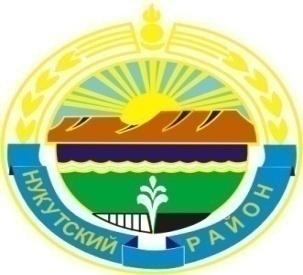 МУНИЦИПАЛЬНОЕ  ОБРАЗОВАНИЕ«НУКУТСКИЙ  РАЙОН» АДМИНИСТРАЦИЯМУНИЦИПАЛЬНОГО ОБРАЗОВАНИЯ«НУКУТСКИЙ РАЙОН»ПОСТАНОВЛЕНИЕот 31 января 2018  года                                  № 36                                                    п. НовонукутскийО создании Межведомственной комиссии по обеспечению прав граждан на вознаграждение за труд и по снижению неформальной занятости в муниципальном образовании «Нукутский район»В целях повышения эффективности реализации основных направлений государственной политики в области оплаты труда, в соответствии со статьями 353.1, 365 Трудового кодекса Российской Федерации, а также для организации работы по снижению неформальной занятости, легализации неофициальной заработной платы, на основании постановления Администрации муниципального образования «Нукутский район» от 28 сентября 2017 года № 388 «Об утверждении плана мероприятий, направленных на снижение неформальной занятости в муниципальном образовании «Нукутский район», на 2017-2018 годы», руководствуясь статьями 34, 35 Устава муниципального образования «Нукутский район», АдминистрацияПОСТАНОВЛЯЕТ:Создать Межведомственную комиссию по обеспечению прав граждан на вознаграждение за труд и снижению неформальной занятости в муниципальном образовании «Нукутский район».Утвердить прилагаемое положение о Межведомственной комиссии по обеспечению прав граждан на вознаграждение за труд и снижению неформальной занятости в муниципальном образовании «Нукутский район» (Приложение № 1).Утвердить прилагаемый состав Межведомственной комиссии по обеспечению прав граждан на вознаграждение за труд и снижению неформальной занятости в муниципальном образовании «Нукутский район» (Приложение № 2).Опубликовать настоящее постановление в печатном издании «Официальный курьер» и разместить на официальном сайте  муниципального образования «Нукутский район».Настоящее постановление вступает в силу со дня официального опубликования.Контроль за исполнением настоящего постановления оставляю за собой.Мэр 								       	                  С.Г. ГомбоевПриложение №1к постановлению АдминистрацииМО «Нукутский район» от 31.01.2018 г. № 36Положение о межведомственной комиссии по обеспечению прав граждан на вознаграждение за труд и  снижению неформальной занятости в муниципальном образовании «Нукутский район»ОБЩИЕ ПОЛОЖЕНИЯМежведомственная комиссия по обеспечению прав граждан на вознаграждение за труд и снижению неформальной занятости в муниципальном образовании «Нукутский район» (далее по тексту - Комиссия) является консультативно-совещательным органом, создана для рассмотрения вопросов, связанных с реализацией мер по снижению уровня неформальной занятости, выявлению выплаты неофициальной заработной платы, соблюдению требований трудового законодательства в части своевременности и полноты выплаты заработной платы, за счет повышения уровня организации взаимодействия органов местного самоуправления Нукутского района, территориальных органов исполнительной власти, органов государственной власти, организаций всех форм собственности Нукутского района, а также с целью обеспечения соблюдения в пределах своей компетенции трудовых прав работников и выполнения работодателями государственных гарантий по оплате труда и осуществления обязательного социального страхования работников в порядке, установленном федеральными законами.Комиссия в своей деятельности руководствуется Конституцией Российской Федерации, федеральными конституционными законами, федеральными законами, правовыми актами Президента Российской Федерации, Правительства Российской Федерации, законами Иркутской области и иными нормативными правовыми актами Иркутской области, муниципальными правовыми актами муниципального образования «Нукутский район», а также настоящим Положением.Решения Комиссии носят рекомендательный характер.ЗАДАЧИ КОМИССИИОсновными задачами Комиссии являются:Разработка мероприятий направленных на снижение уровня неформальной занятости, выявлению выплаты неофициальной заработной платы, обеспечения соблюдения требований трудового законодательства по вопросам, входящим в компетенцию Комиссии.Подготовка предложений по решению вопросов, входящих в компетенцию Комиссии.Проведение разъяснительной работы по легализации трудовых отношений и заработной платы для юридических лиц и индивидуальных предпринимателей.Подготовка предложений по погашению задолженности по заработной плате работникам.Содействие повышению размера заработной платы в организациях внебюджетного сектора экономики муниципального образования «Нукутский район» до среднеотраслевого уровня, но не ниже прожиточного минимума, установленного для трудоспособного населения, применимого для муниципального района.ФУНКЦИИ КОМИССИИДля выполнения указанных задач Комиссия осуществляет следующие функции:Заслушивает руководителей (представителей) организаций всех форм собственности, расположенных на территории Нукутского района, по вопросам, отнесенным к компетенции Комиссии.Осуществляет контроль исполнения решений, принятых Комиссией.Запрашивает в установленном порядке необходимую информацию от территориальных органов федеральных органов исполнительной власти, органов государственной власти Иркутской области, Администрации муниципального образования «Нукутский район»,органов местного самоуправления, организаций всех форм собственности, расположенных на территории Нукутского района, по вопросам, отнесенным к компетенции Комиссии, с учетом соблюдения норм законодательства.Заслушивает на заседаниях Комиссии информацию членов Комиссии по вопросам, касающимся деятельности Комиссии, а также о принимаемых ими мерах по привлечению к ответственности организаций всех форм собственности, расположенных на территории Нукутского района.Разрабатывает план мероприятий, направленных на снижение уровня неформальной занятости, выявление выплаты неофициальной заработной платы, на обеспечение соблюдения требований трудового законодательства по вопросам, входящим в компетенцию Комиссии.Вносит предложения территориальным органам федеральных органов исполнительной власти о применении предусмотренных законодательством мер к организациям всех форм собственности, расположенным на территории района, допустившим нарушения в области оплаты труда, легализации трудовых отношений.Рассматривает поступившую информацию от контрольно-надзорных органов о нарушениях в области оплаты труда, выявленных в организациях в ходе проверок.Заслушивает руководителей (представителей)  организаций (индивидуальных предпринимателей), допустивших задолженность по выплате заработной платы, о принимаемых мерах по погашению и недопущению просроченной задолженности, определяет эффективные методы воздействия на руководителей предприятий и организаций (индивидуальных предпринимателей), имеющих задолженность.Заслушивает руководителей организаций (индивидуальных) предпринимателей по вопросам легализации трудовых отношений на территории муниципального образования «Нукутский район».ПРАВА КОМИССИИКомиссия имеет право:Запрашивать у органов государственной власти Иркутской области, работодателей организаций всех форм собственности информацию по вопросам, относящимся к компетенции Комиссии;Приглашать и заслушивать на заседаниях Комиссии руководителей (представителей) организаций всех форм собственности, по вопросам, относящимся к компетенции Комиссии;Направлять информацию в государственную инспекцию труда Иркутской области, надзорные органы, правоохранительные, контрольно-ревизионные, фискальные службы по инициированию внеплановых проверок и ревизий финансово-хозяйственной деятельности организаций всех форм собственности, расположенных на территории Нукутского района, допустивших трудовые отношения с работниками без оформления трудового договора, выплаты неофициальной заработной платы и иные нарушения трудового законодательства.ПОРЯДОК ФОРМИРОВАНИЯ И ДЕЯТЕЛЬНОСТИ КОМИССИИКомиссия формируется в составе председателя комиссии, заместителя председателя комиссии, секретаря комиссии и членов комиссии.Состав Комиссии утверждается постановлением мэра муниципального образования «Нукутский район», подготовленным управлением экономического развития и труда Администрации муниципального образования «Нукутский район».Председатель Комиссии руководит деятельностью Комиссии и несет ответственность за выполнение возложенных на нее задач. В отсутствие председателя Комиссии его обязанности исполняет заместитель председателя Комиссии.О времени, месте проведения и повестке дня заседания члены межведомственной комиссии и иные участники заседания извещаются не позднее, чем за два дня до назначенного срока.Комиссия осуществляет свою деятельность в соответствии с Планом мероприятий по снижению неформальной занятости в муниципальном образовании «Нукутский район», утвержденным мэром муниципального образования «Нукутский район».Заседания Комиссии проводятся по мере необходимости, но не реже одного раза в квартал. Заседание Комиссии считается правомочным, если на нем присутствует не менее половины ее членов.В случае отсутствия члена Комиссии на заседании он имеет право представить вместо себя уполномоченное лицо, а в случае отсутствия вправе изложить свое мнение по рассматриваемым вопросам в письменном виде и направить секретарю Комиссии за день до начала заседания Комиссии.Решения Комиссии оформляются протоколом, который оформляется в 7-дневный срок со дня проведения заседания, подписывается председателем Комиссии, либо заместителем председателя Комиссии. Копии протокола заседания направляются всем членам Комиссии. Приглашенным на заседание Комиссии, не являющимся членами Комиссии, направляется выписка из протокола, подписанная секретарем Комиссии.Организационное и информационное обеспечение деятельности Комиссии осуществляет секретарь Комиссии.Приложение № 2к постановлению АдминистрацииМО «Нукутский район»от 31.01.2018 г. № 36Составмежведомственной комиссии по обеспечению прав граждан на вознаграждениеза труд и снижению неформальной занятости в муниципальном образовании «Нукутский район»Гомбоев Сергей  ГеннадьевичАкбашев Тимур Рашидович Севернюк Светлана ОлеговнаЧлены комиссии:Иванова Наталья АфанасьевнаПлатонова Надежда АнатольевнаСуборова Татьяна ПавловнаГеленкенов Александр СергеевичДабалаева Наталья ДмитриевнаШобоев Игорь ВладимировичРыцева Елена БорисовнаЕвдокимова Светлана ЕвгеньевнаСардонова Лариса ЮрьевнаУлаханов Валерий АфанасьевичИзыкенов Алексей Ярославович- мэр муниципального образования «Нукутский район», председатель комиссии;- первый заместитель мэра муниципального образования «Нукутский район», заместитель председателя;- главный специалист по труду управления экономического развития и труда Администрации муниципального образования «Нукутский район»,  секретарь комиссии;Начальник МКУ Финансовое управление Администрации муниципального образования «Нукутский район»- вр.и.о.  начальника управления экономического развития и труда Администрации муниципального образования «Нукутский район»; - консультант по управлению охраной труда Администрации муниципального образования «Нукутский район»;- начальник отдела сельского хозяйства Администрации муниципального образования «Нукутский район»;- начальник отдела Пенсионного фонда РФ по Нукутскому району (по согласованию);- помощник прокурора Нукутского района (по согласованию);- ведущий специалист филиала № 7 ГУ Иркутского РОФСС РФ;- государственный налоговый инспектор МИФНС № 18 по Иркутской области (по согласованию);- директор ОГКУ «Центр занятости населения Нукутского района (по согласованию);- государственный инспектор по охране труда государственной инспекции труда в Иркутской области (по согласованию);- вр.и.о. начальника ОП МО МВД России «Заларинский» (место дислокации п. Новонукутский) майор полиции (по согласованию).